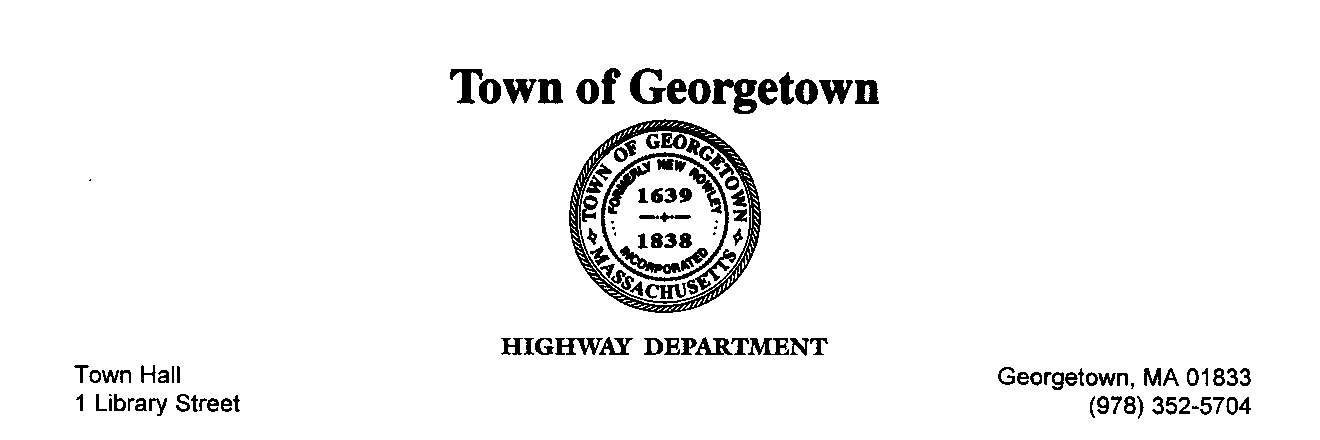 Job PostingSummer HelpStart Date: Immediately Job Description:Responsibilities include, but are not limited to the following: skilled manual work to support the repair and maintenance of town roads, drainage systems, tree work, parks and ground maintenance and other town infrastructure. Requirements:Valid Driver’s LicenseAbility to lift 50lbsPass drug test and physicalQualified Candidates should submit cover letter and resume including three references to:Peter Durkee1 Library StreetGeorgetown, MA 01833pdurkee@georgetownma.govTown of Georgetown is an equal opportunity employer